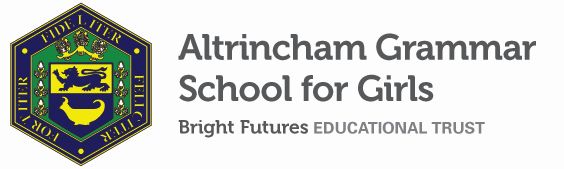 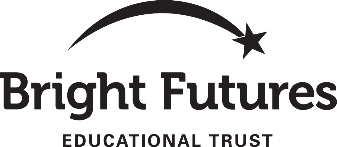 ALTRINCHAM GRAMMAR SCHOOL FOR GIRLSTEACHER OF COMPUTING 
MPR/UPRPart-Time (0.5 to 0.6 FTE) Temporary until 31 August 2019 in the first instance
Required for January or April 2019The Bright Futures Educational Trust (BFET) is a partnership of schools based in the North West.  The Trust’s vision is the best for everyone, the best from everyone.  Our values of community, passion and integrity are at the heart of everything we do.  There are currently eight schools within the Trust.BFET is committed to providing all staff with the training and support they need to be the best in their profession. Benefits include: working cross-phase, knowledge exchange between our schools and the opportunity to work with some of the most inspiring colleagues in their profession.Altrincham Grammar School for Girls (AGGS) was in the first cohort of schools to be designated a National Teaching School in 2011. AGGS is the lead school in the “Alliance for Learning”. Our teaching school alliance comprises schools of every type and phase, plus universities, throughout a wide geographical area.  The impact of teaching school activities is felt within the Trust and far beyond.  We have a reputation for excellence regionally and nationally, of which we are very proud.A well-qualified and enthusiastic teacher of computing is required to join this successful and flourishing department. We are currently also seeking a part-time teacher of business. For candidates with suitable skills and experiences these two roles could be combined to form a single full time role.The successful candidate must be willing to engage in the school’s commitment to developing AGGS as a centre of excellence for teaching and learning. The Computing Department delivers the A level OCR computing course and currently the GCSE OCR computer science course.  Results for A level in 2018 were extremely pleasing, with all students achieving A*-C grades. At GCSE level 77% of results in 2018 were at grades 7 – 9.Computing is taught as a discrete subject in Years 7 to 9 but the students also have access to the computer suites in other subjects.  The department encourages all the students at KS3 to develop their software skills in all the major application packages, understand the impact of ICT on our daily lives, develop their understanding of how computers work and introduce them to basic programming.  Programming software packages such as Scratch, Alice, Logo, Python and basic HTML are taught to students during Years 7 to 9. The department is currently focusing on teaching Python programming skills across all three key stages.  At all times the department encourages students to develop their problem solving skills.As well as extensive use of Microsoft Office, there are a wide range of subject specific software packages available on the network. Several subscription websites provide additional learning materials in nearly all subjects and are used by students at all key stages.  We have the facility using Remote Desktop to allow students and staff to access the school network when they are away from school via any internet connected device. Students also have their own Office 365 and OneDrive account and storage for students is cloud based, accessible from any internet connected device. The successful candidate is, therefore, expected to have excellent skills in all the major software packages and a good understanding of the demands of teaching computing at all key stages.  School-wide ResponsibilitiesBeing aware of and acting upon relevant school policies and, in particular, those associated with child protection/safeguarding children and health and safety issues.Being responsible for maintaining a clean and tidy environment.Attending relevant meetings as required.Acting as a role model for the pupils in school.Acting as an ambassador for school and ensuring that the school’s high standards are promoted at all times.Additional Specific ResponsibilitiesSupport the school in its open evenings and award evenings.Support the school in its entrance examination.Any other relevant duties requested by the Principal.General DutiesCarry out a share of supervisory duties in accordance with published schedules.  Fulfil the conditions of employment of school teachers as laid down in the Pay and Conditions Document.Probationary periodYour appointment is subject to a six month probationary period.  At the end of this period, providing your service has been satisfactory, your appointment will be confirmed.  If your service is not satisfactory your employment may be terminated within the probationary period.Copies of the job description and application forms are available from the school website or by email (recruitment@aggs.bfet.uk). The closing date for applications is Monday 19 November 2018 at 12 noon. Applications are welcome electronically or by post and should be emailed to recruitment@aggs.bfet.uk and addressed to Mrs C Williams. Interviews are to be held in the week beginning Monday 26 November.  Applicants who are not contacted during this period may assume that they have not been successful but are thanked for their interest.  Unfortunately, we are unable to provide feedback to unsuccessful applicants who are not called for interview.If invited for interview, candidates are requested to bring original copies of the following documents which we need to have sight of on the interview day:Degree CertificateQTS CertificateNational Insurance Card (or letter from HMRC)Photo identification (passport and/or driving licence)Two other forms of identification that verify your name, address and date of birth e.g. birth certificate, marriage certificate, bank or credit card statement, utility bill. Evidence of current pay - recent payslip and school salary notification letter stating where you are on the pay scale (if applicable)Evidence of threshold/upper pay range (if applicable)ADDITIONAL INFORMATIONFurther information about the school, a copy of the school’s prospectus and the most recent OFSTED inspection are available from the school’s website.Teacher of Computing and ICT Person SpecificationThe skills and attributes listed above will be assessed through:The application form, a lesson observation and any relevant tasks on the interview day.A formal interview, along with supporting evidence from their referees.BFET is committed to safeguarding and promoting the welfare of children and young people and expects all staff to share this commitment.  Any successful applicant will be required to undertake an Enhanced Disclosure check by the DBS.  This post is exempt from the Rehabilitation of Offenders Act 1974.EssentialDesirableQualifications, educational trainingDegree and/or teaching qualification in relevant subject.QTSRecent, relevant in-service training.Relevant experienceSuccessful teaching experience in a temporary or permanent post or on teaching practice.  Experience of teaching computing at key stage 3.Experience of teaching computing at GCSE and A level.Knowledge, skills, abilitiesAn understanding of basic programming.Ability to teach computer science to at least GCSE level.Very good oral, presentational and written skills.Ability to exercise effective behaviour management skills.Ability to work as part of a team.Outstanding ICT skills.An enthusiasm for computing and the ability to generate this in others.Aware of current practices in the subject.SafeguardingCommitment to demonstrating a responsibility for safeguarding and promoting the welfare of young peopleOthersCommitment to the aims and ethos of the school.Involvement in school working parties or research groups.Willingness to be involved in extra-curricular activities, e.g. computer club.Commitment to pastoral care.A commitment to maintaining confidentiality and discretion inside and outside school.Flexibility and a willingness to be involved in change.Commitment to staff development.A positive approach to challenges, which seeks solutions to problems and addresses difficulties with cheerfulness and good humour.Teaching SchoolA commitment to further training and a willingness to participate in relevant CPD.Willingness for lessons to be observed as part of our school monitoring processes and teaching school brief (eg learning walks).Willingness to be engaged in school to school support and other collaborations.Positive view/ideas on contributions to language college status/teaching school status.